Placement Statistics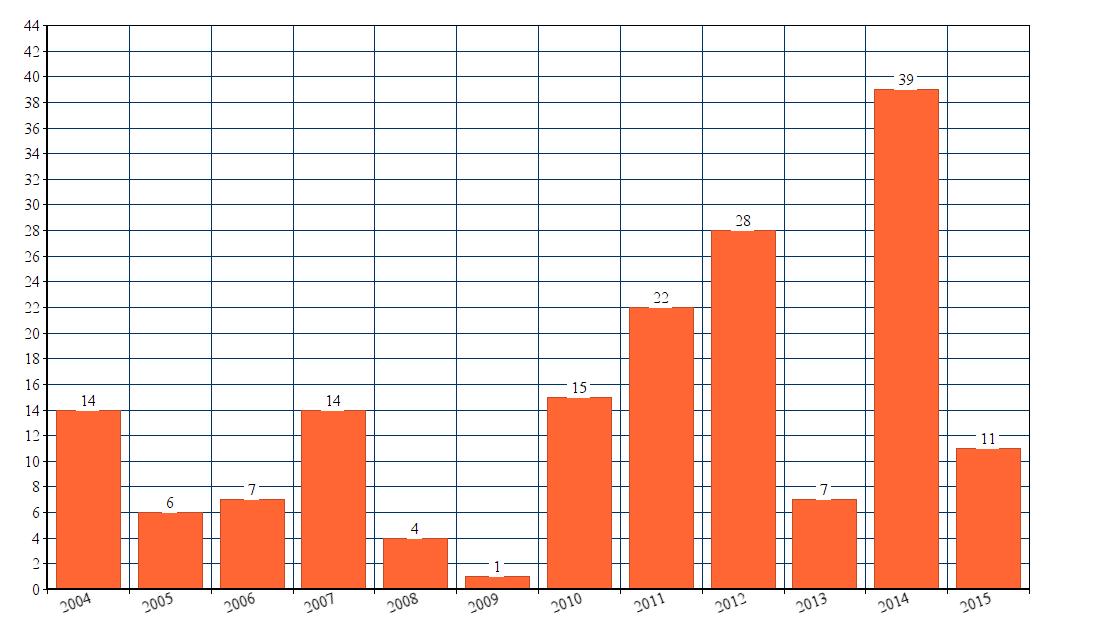 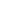 Year Wise Total Placements:Company Wise Total Placements:Thank YouDo Visit UsSl. noYearNo of Students Selected1200414220056320067420071452008462009172010158201122920122810201371120143912201511Sl.NoCompanyYearNo of Students Selected1ZITT Technologies Ltd, Hyderabad2004142TATA Consultancy Services200543Hindustan Aeronautical Ltd. Bangalore200514Microsoft Corporation200515Wipro Technologies200616Value Labs200617GE Software200648Satyam Computer200619Infosys2007110Wipro Technologies2007111Satyam Computer200731224X7 Company2007313Brigade Corporation2007114App Labs2007115Value Labs2007216Nokia2007117Lifetime soft2007118Mphais2008119ICICI Securities2008320Six Sigma Limited2009121Infosys2010322Mahindra Satyam2010123CSC2010324Coromandel International Ltd.2010125SAN Capital2010426IBM2010127Oakridge International School, Hyd2010228Mahindra Satyam2011829SYNTEL2011230FACTSET2011131APPS ASSOCIATES2011232MPHASIS2011233GENPACT2011134CUMMINS2011435Infosys2011136MPHASIS2011137INFOSYS2012338CGI2012239HCL2012140ANU SOLAR2012341SEJAL2012842TECH GENIUS2012143INDIA INFOLINE 2012344TATA MOTORS2012145LIFE CELL2012346ASHAYAM TECHNOLOGIES2012147EXPONENT2012148UAEXCHANGE2012149The Career Council2013350Techgenius Solutions2013151Gaur Engineering Company2013152Asha Bhanu Group2013253IMS Recruitment company2014554HCL,Corp, Slocum YEP2014255Novell Solutions India Pvt.Ltd2014156WIPRO Tech Support2014157OASIS Recruitment Consultancy2014158Emphasis IT Solutions, Bangalore2014159LIC  LIFE PLUS20142360MYHALOM2014561DELL201511